Actividad 3INICIO DEL TRABAJO DE CAMPOAl estar revisando las puntuaciones de las dos alumnas, creo que en el momento que estaban contestando los formatos PIT 1  2   3, probablemente, no se encontraban en la situación idónea para aplicarlo, quizá la lectura fue informativa y no comprensiva, su actitud en el salón pareciera que es retraída, introvertida. Pero cuando me acerco a ellas y las empiezo a cuestionar con el contenido de la asignatura, su discurso es seguro, no titubean, tratan de explicar sus respuestas con bastante coherencia.Lo cual me lleva a pensar que solo necesitan mejorar algunos hábitos, pues la capacidad si la tiene en el trabajo individual y grupal.Se necesita enlistar las competencias profesionales en el área de la salud y trabajar con hábitos y habilidades que fomenten el desarrollo de dichas competencias.Cuando les proyecto en el aula algunos videos de sensibilización, su aportación personal acerca de la autoestima, aceptación de si mismas, la vocación para la medicina, el de aceptar los retos de cada día, el de no abandonar sus metas, etc. es muy clara.Probablemente faltaría asesorías en el manejo de la terminología de medicina, pues es lo que les impide algunas veces participar, porque el lenguaje técnico o es nuevo o no saben la definición o concepto de los vocablos que son novedosos para la mayoría de los alumnos.Lo que creo también sucede es que no es de su agrado el obligado uso del idioma inglés, pero creo que si se logrará observar el crecimiento escolar y profesional en la medicina.Las dos alumnas que se apoyarán obtuvieron un puntaje total de 65.2  y  68.6 respectivamente.  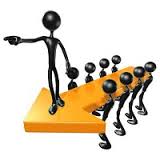 